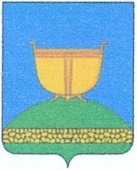 СОВЕТ ВЫСОКОГОРСКОГО
МУНИЦИПАЛЬНОГО РАЙОНА
РЕСПУБЛИКИ ТАТАРСТАНТАТАРСТАН РЕСПУБЛИКАСЫ
БИЕКТАУ МУНИЦИПАЛЬРАЙОН СОВЕТЫКооперативная ул., 5, пос. ж/д станция Высокая Гора,	Кооперативная ур., 5, Биектау т/ю станциясе поселогы,Высокогорский район, Республика Татарстан, 422700	Биектау районы, Татарстан Республикасы, 422700Тел.: +7 (84365) 2-30-50, факс: 2-30-86, e-mail: biektau@tatar.ru, www.vysokaya-gora.tatarstan.ru                     РЕШЕНИЕ                                                         КАРАР            «____» ___________ 2018 года                                    № ___О внесении изменений в решении Совета Высокогорского муниципального района от 16.02.2017  № 122 «Об утверждении муниципальных казенных учреждений Высокогорского муниципального района Республики Татарстан, создаваемых путем изменения типа муниципальных учреждений Высокогорского муниципального района Республики Татарстан»В соответствии с Бюджетным кодексом РФ,  Федеральным законом от 6 октября 2003 года N 131-ФЗ «Об общих принципах организации местного самоуправления в Российской Федерации», Законом Республики Татарстан от 28.07.2004 N 45-ЗРТ, «О местном самоуправлении в Республике Татарстан», руководствуясь Уставом Высокогорского муниципального района, Совет Высокогорского муниципального района решил:1. Внести в решение Совета Высокогорского муниципального района от 16.02.2017  № 122 «Об утверждении муниципальных казенных учреждений Высокогорского муниципального района Республики Татарстан, создаваемых путем изменения типа муниципальных учреждений Высокогорского муниципального района Республики Татарстан» следующие изменения:1.1. подпункт 7 пункта 4.1 Приложения 1  исключить;1.2. подпункт 1 пункта 6.6 Приложения 1 изложить в следующей редакции:«1) заниматься предпринимательской деятельностью лично или через доверенных лиц, участвовать в управлении коммерческой организацией или в управлении некоммерческой организацией (за исключением участия в управлении Совета муниципальных образований Республики Татарстан, иных объединений муниципальных образований, политической партией, участия в съезде (конференции) или общем собрании иной общественной организации, жилищного, жилищно-строительного, гаражного кооперативов, садоводческого, огороднического, дачного потребительских кооперативов, товарищества собственников недвижимости), кроме случаев, предусмотренных федеральными законами, и случаев, если участие в управлении организацией осуществляется в соответствии с законодательством Российской Федерации от имени органа местного самоуправления;»;1.3. подпункты 1, 2, 6 и 11 пункта 3.4 Приложения 2 исключить;1.4. пункт 2.4.1 Приложения 3 изложить в следующей редакции:«2.4.1. осуществляет разработку планов и муниципальных программ Высокогорского муниципального района Республики Татарстан в части развития культуры и обеспечения культурного обслуживания населения, муниципальные программы развития культуры Высокогорского муниципального района Республики Татарстан, принимает участие в формировании проекта бюджета Высокогорского муниципального района Республики Татарстан по сфере культуры и его последующей корректировке;»;2. Обнародовать настоящее решение путем размещения на сайте Высокогорского муниципального района http://vysokaya-gora.tatarstan.ru/ и на портале правовой информации Республики Татарстан http://pravo.tatarstan.ru/.3. Контроль исполнения настоящего решения возложить на постоянную комиссию по законности, правопорядку, местному самоуправлению и связям с общественностью Совета Высокогорского муниципального района.Председатель Совета,Глава муниципального района                                                               Р.Г. Калимуллин             